                                                         Working from home Year Group overview   		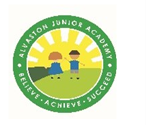 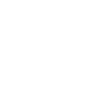 Year Group: 4Week Beginning:  15.6.2020Overview:Teacher to plan:Focus:Task:Deadline:To be marked- yes or noMrs BoerderMathsTimes tablesThis is Multiplication 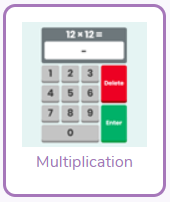 Maths: Focus – TimeThis week we are learning about the 12 and 24 hr clocks. You will find it useful to watch this before you begin..https://www.bbc.co.uk/bitesize/topics/zkfycdm/articles/zcrmqtyFirst try this to practice changing between 12 and 24 hr clocks....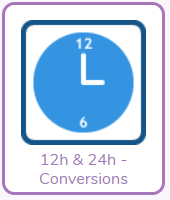 Then put it into practice with these quizzes….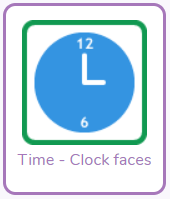 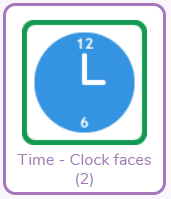 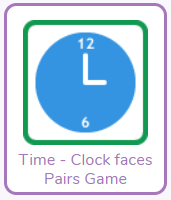 Friday 19th JuneBrief comment/symbolTopicPurple Mash -Romans: 2do- Use the mashcam to turn yourself into Boudicca and explain why you attacked the Romans.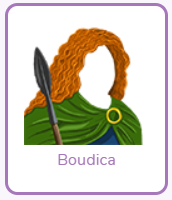 This video might helphttps://www.youtube.com/watch?v=ZKqx7lvlQK0Mrs Boerder had a go but I’m sure you can do better!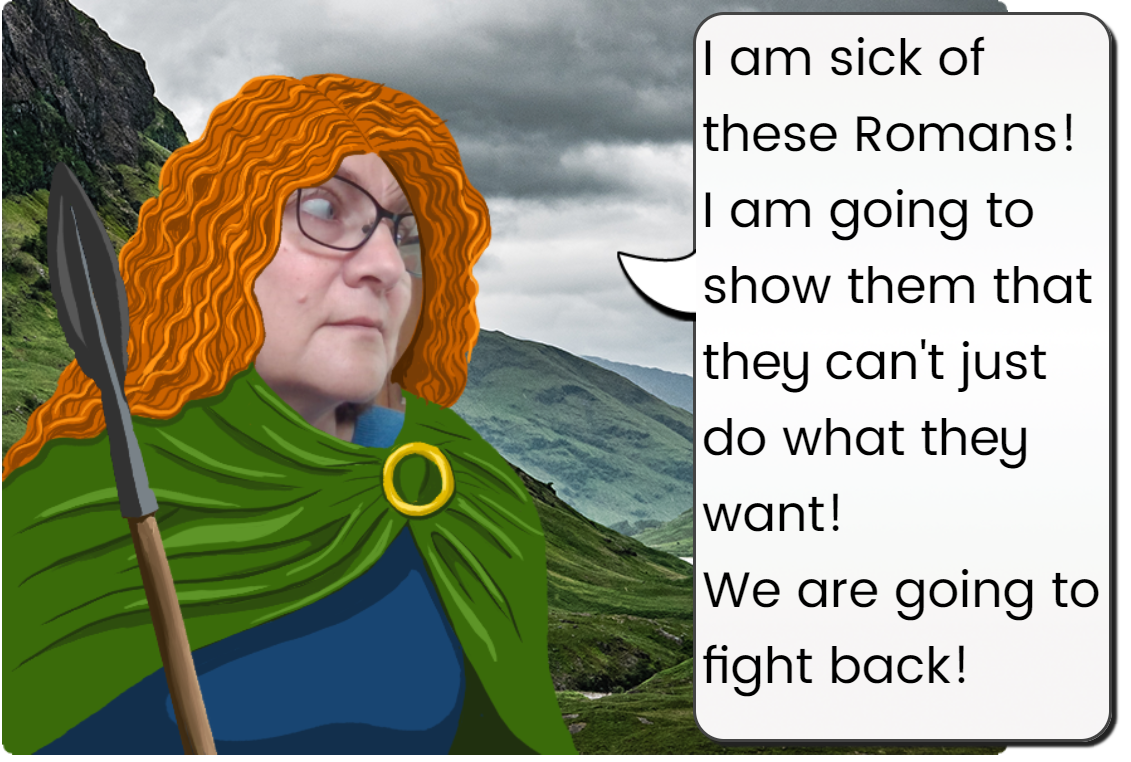 Science:  2do- Use what you have learnt about sound to create a leaflet. You can watch the slideshow again to help you.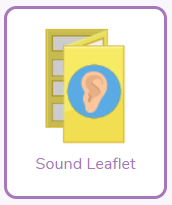 Friday 19th JuneYesComputingPurple Mash – Coding, Guard the castle (Chimp) - Help the night guard the castleNight and day (Gibbon)– Use variables, timers, and if statements to loop between night and day scenes.Friday 19th JuneBrief comment/symbolMr FindlaterWell Being - DOJO﷟HYPERLINK "https://www.youtube.com/watch?v=R-BS87NTV5I"Pebble Path of positivity
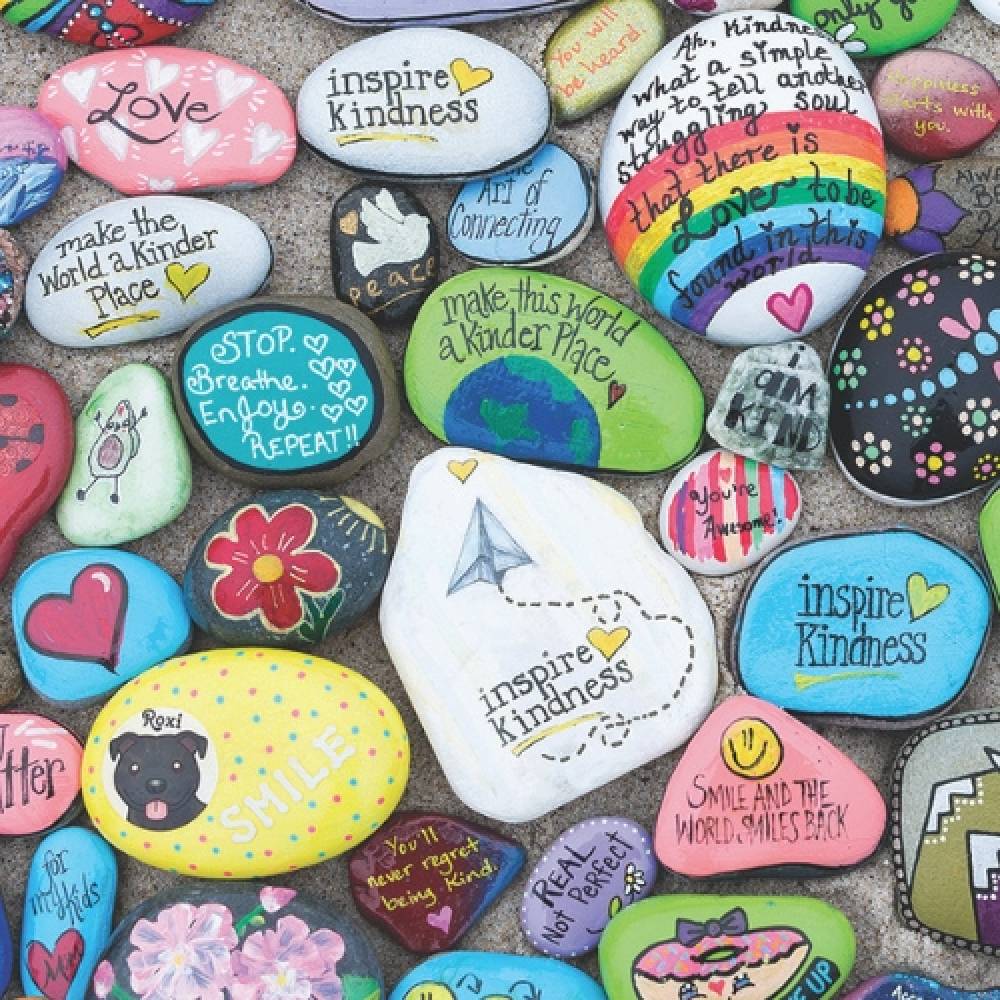 Paint/ decorate your own pebble You can bring your pebble to school and place it outside the school with other children’s pebbles This will create a path of positivity into school. Design your pebble any way you want – using any colours or styles of decoration. Send a picture to your teacherChn not expected to spend more than 1 hour on this.No- but children are encouraged to share a photograph with their teacher. Creative Task - DOJO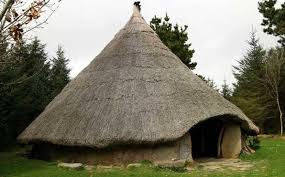 Create your own Celtic Roundhouse 
These video shows you what they were like https://www.bbc.co.uk/bitesize/clips/zqxtsbk  The Celts lived in roundhouses before the Romans arrived Do the reading activity on roundhouses below firstYou can try to make one with twigs and things found in your garden If you don’t have any materials you could make a paper one Send your teacher a picture!Chn not expected to spend more than 1 hour on this.No- but children are encouraged to share a video with their teacher. JointReading Focus: Prepare a ‘reading challenge/interesting task or competition for the week.Read an extract/story and upload to dojo. Signpost to read First News weeklyChallenge:Ongoing through the week. Some- the first 2 brief comment or symbol –children should be encouraged to respond to the other challenges via dojo.Purple MashMaths, computing and topic tasks have been set as ‘To dos’
Maths: Focus – TimeThis week we are learning about the 12 and 24 hr clocks. You will find it useful to watch this before you begin..https://www.bbc.co.uk/bitesize/topics/zkfycdm/articles/zcrmqtyFirst try this to practice changing between 12 and 24 hr clocks....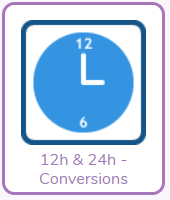 Then put it into practice with these quizzes….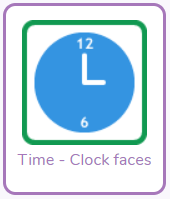 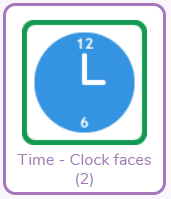 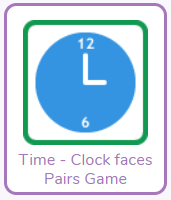  Coding, Guard the castle (Chimp) - Help the night guard the castle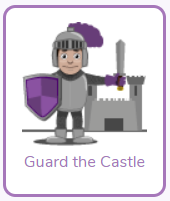 Night and day (Gibbon)– Use variables, timers, and if statements to loop between night and day scenes.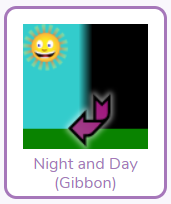 TIP: Use the videos and hint section if you get stuck! Topic -Romans: 2do- Use the mashcam to turn yourself into Boudicca and explain why you attacked the Romans.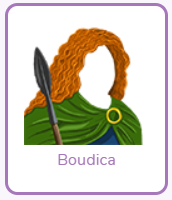 This video might helphttps://www.youtube.com/watch?v=ZKqx7lvlQK0Mrs Boerder had a go but I’m sure you can do better!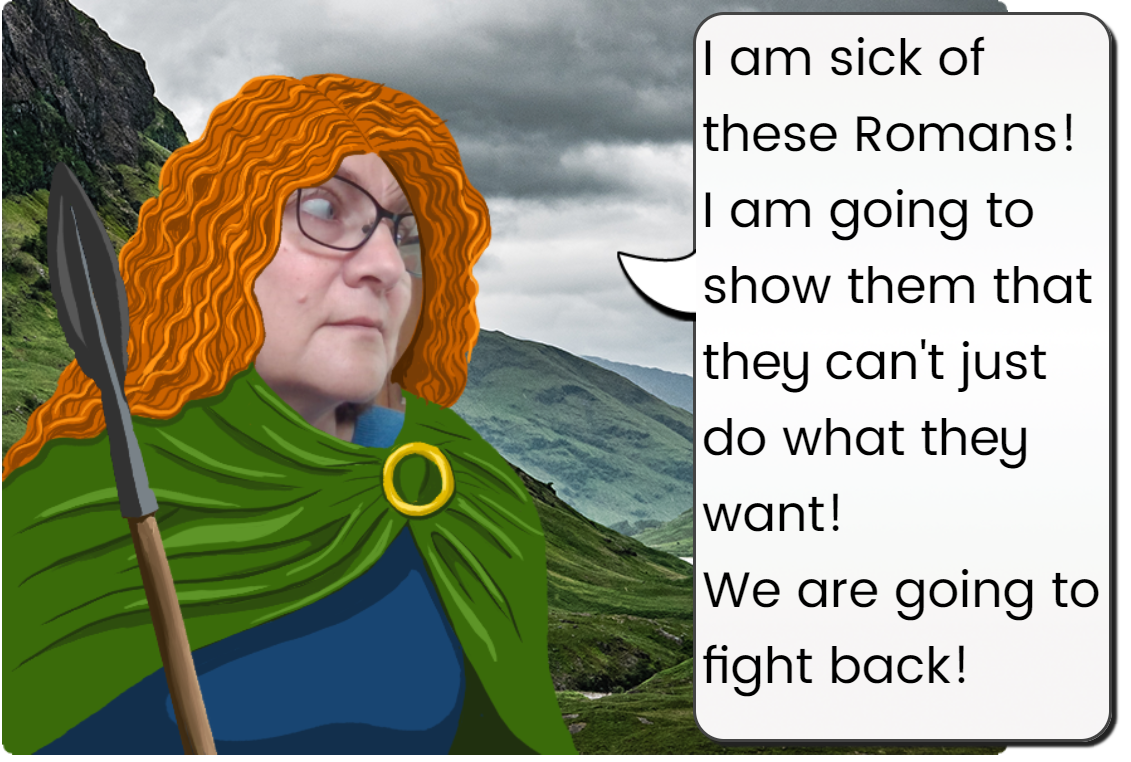 Science:  2do- Use what you have learnt about sound to create a leaflet. You can watch the slideshow again to help you.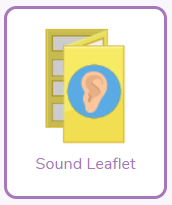   Daily Times Tables: Times tablesMultiplication 2do! Are you improving each week?
Please remember to try your best and have a go at the activities. Please don’t feel pressured or anxious about completing all tasks as we are well aware that home-life does not look the same in every house.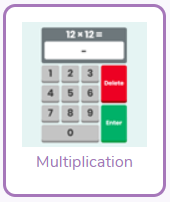 Class DojoWellbeing Task - Pebble Path of positivity
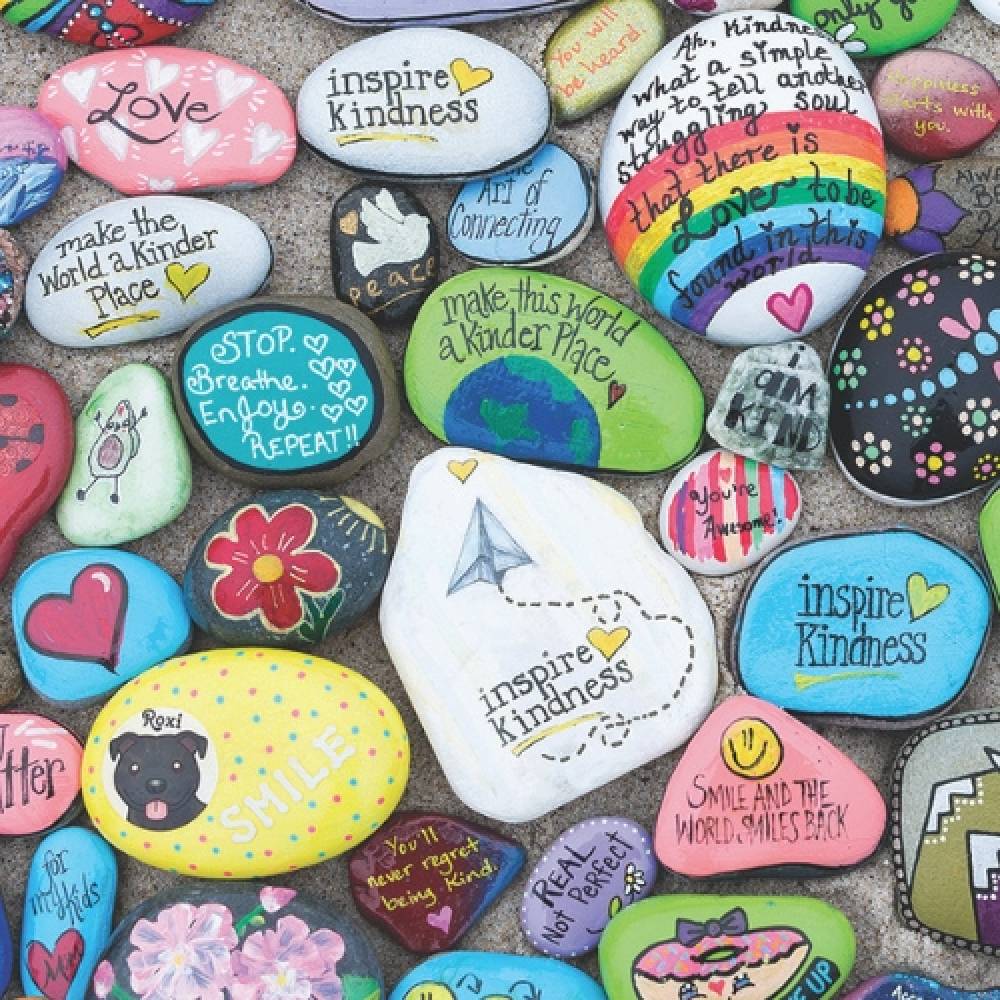 Paint/ Decorate your own pebble You can bring your pebble to school and place it outside the school with other children’s pebbles This will create a path of positivity into school. Design your pebble any way you want – using any colours or styles of decoration. Send a picture to your teacher
Creative Task - Create your own Celtic Roundhouse
These video shows you what they were like https://www.bbc.co.uk/bitesize/clips/zqxtsbk  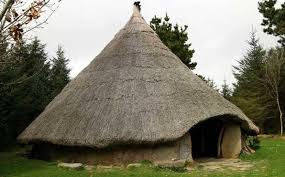 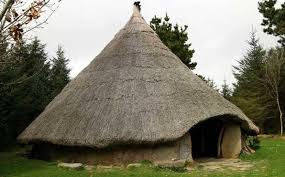 The Celts lived in roundhouses before the Romans arrived Do the reading activity on roundhouses below firstYou can try to make one with twigs and things found in your garden If you don’t have any materials you could make a paper one Send your teacher a picture!Reading